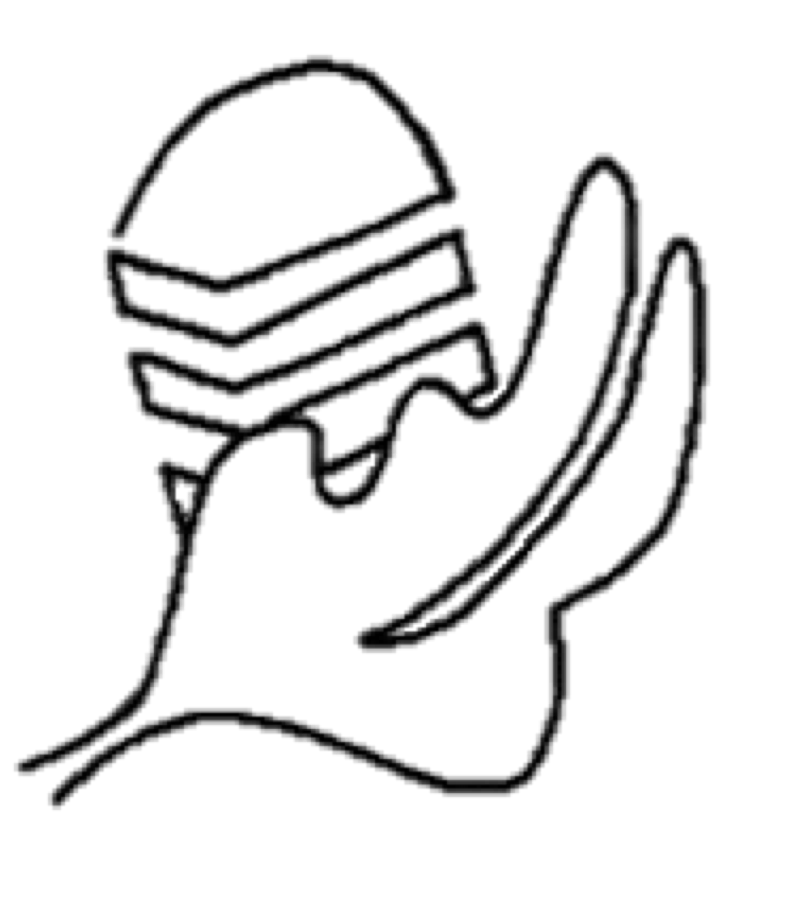 Student Parliament Accountability, Transparency and Consultative Governance UNIVERSITEIT iYUNIVESITHI STELLENBOSCH UNIVERSITY REPORT OF STELLENBOSCH UNIVERSITY’S STUDENT PARLIAMENT DISCIPLINARY COMMITTEEREPORT ON DISCIPLINARY ACTION AGAINST SPEAKER OF STUDENT PARLIAMENT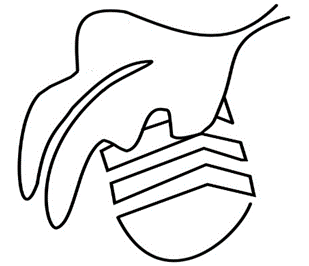 Student Parliament Accountability, Transparency and Consultative Governance UNIVERSITEIT iYUNIVESITHI STELLENBOSCH UNIVERSITY Table of contents1.	Introduction:	12.	Incidence:	13.	Remedial Actions:	2Student Parliament Accountability, Transparency and Consultative Governance UNIVERSITEIT iYUNIVESITHI STELLENBOSCH UNIVERSITY Introduction:In the second term of 2019 during the June examinations, the Disciplinary Committee of Student Parliament received a grievance on the misconduct of the Speaker of Student Parliament while in attending the Inauguration of the Speaker of National Assembly. Incident:During the period of the June examinations, the Speaker of Student Parliament was invited to attend the inauguration of the Speaker of National Assembly in Cape Town.In order to attend the proceedings, the Speaker requested the use of a universityvehicle and had asked a fellow student to be his driver. On the day of the event, the driver informed the Speaker that they will be unable to drive the speaker to Cape Town for the event due to academic commitments. Withthis sudden development and the additional fact that he was already running late and that the chambers of Parliament may close on him, the Speaker then decided that he would drive himself to the event despite not being the designated driver which was stipulated in the system firstly, but also, returned the car late that afternoon/ evening which resulted in him being fined. This constituted misconduct on the Speaker’s side and thus disciplinary measures were taken against him.Remedial Actions:At the request of Student Governance, the Student Parliament Disciplinary Committee was requested to deal with this matter internally and it is thus our decision to suspend the Speaker for a period of one week, effectively from Wednesday the 24th of July till Wednesday the 31th of July with him resuming his duties on Thursday the 1st of August. He is therefore prohibited from resuming his duties during this time and from attending the first Committee meeting for the term (30 July) as well as the Treasurers Forum (31 July). The Driver of the vehicle has been suspending from driving for Student Parliament until the 15th of August.